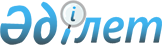 О признании утратившим силу постановления акимата области от 16 октября 2015 года № 446 "О внесении дополнений в постановление акимата от 23 июля 2015 года № 309 "Об утверждении видов субсидируемых гербицидов и нормы субсидий на 1 литр (килограмм) гербицидов, приобретенных у поставщиков гербицидов"Постановление акимата Костанайской области от 9 февраля 2016 года № 55      В соответствии со статьей 40 Закона Республики Казахстан от 24 марта 1998 года "О нормативных правовых актах" акимат Костанайской области ПОСТАНОВЛЯЕТ:

      1. Признать утратившим силу постановление акимата Костанайской области от 16 октября 2015 года № 446 "О внесении дополнений в постановление акимата от 23 июля 2015 года № 309 "Об утверждении видов субсидируемых гербицидов и нормы субсидий на 1 литр (килограмм) гербицидов, приобретенных у поставщиков гербицидов" (зарегистрировано в Реестре государственной регистрации нормативных правовых актов под № 5975, опубликовано 4 ноября 2015 года в газете "Костанай таны").

      2. Настоящее постановление вводится в действие со дня подписания.


					© 2012. РГП на ПХВ «Институт законодательства и правовой информации Республики Казахстан» Министерства юстиции Республики Казахстан
				
      Аким области

А. Мухамбетов
